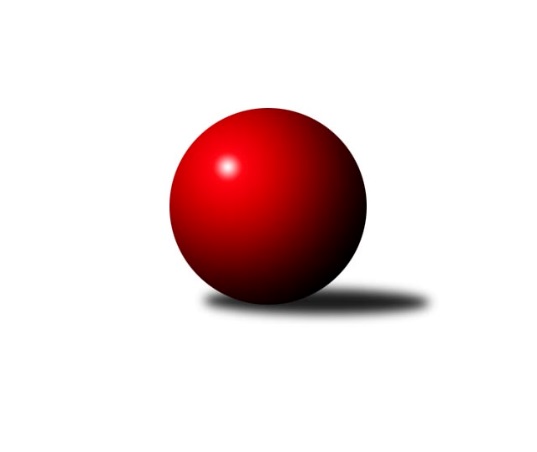 Č.5Ročník 2022/2023	9.6.2024 Meziokresní přebor ČB-ČK B 4 členné  2022/2023Statistika 5. kolaTabulka družstev:		družstvo	záp	výh	rem	proh	skore	sety	průměr	body	plné	dorážka	chyby	1.	TJ Spartak Trhové Sviny E	4	4	0	0	21.0 : 3.0 	(24.0 : 8.0)	1513	8	1071	442	39.5	2.	TJ Spartak Trhové Sviny D	4	3	0	1	16.0 : 8.0 	(17.5 : 14.5)	1387	6	1015	371	55.3	3.	TJ Nová Ves B	4	2	0	2	13.0 : 11.0 	(17.0 : 15.0)	1432	4	1046	386	64	4.	Kuželky Borovany D	4	1	0	3	7.0 : 17.0 	(12.0 : 20.0)	1256	2	928	328	75.3	5.	Kuželky Borovany E	4	0	0	4	3.0 : 21.0 	(9.5 : 22.5)	1321	0	973	348	72.3Tabulka doma:		družstvo	záp	výh	rem	proh	skore	sety	průměr	body	maximum	minimum	1.	TJ Nová Ves B	2	2	0	0	11.0 : 1.0 	(12.0 : 4.0)	1462	4	1464	1460	2.	TJ Spartak Trhové Sviny E	2	2	0	0	10.0 : 2.0 	(12.0 : 4.0)	1533	4	1549	1517	3.	TJ Spartak Trhové Sviny D	2	2	0	0	10.0 : 2.0 	(10.5 : 5.5)	1447	4	1479	1415	4.	Kuželky Borovany E	2	0	0	2	2.0 : 10.0 	(5.0 : 11.0)	1306	0	1310	1301	5.	Kuželky Borovany D	2	0	0	2	2.0 : 10.0 	(5.0 : 11.0)	1286	0	1340	1232Tabulka venku:		družstvo	záp	výh	rem	proh	skore	sety	průměr	body	maximum	minimum	1.	TJ Spartak Trhové Sviny E	2	2	0	0	11.0 : 1.0 	(12.0 : 4.0)	1493	4	1505	1480	2.	TJ Spartak Trhové Sviny D	2	1	0	1	6.0 : 6.0 	(7.0 : 9.0)	1375	2	1411	1338	3.	Kuželky Borovany D	2	1	0	1	5.0 : 7.0 	(7.0 : 9.0)	1262	2	1304	1220	4.	TJ Nová Ves B	2	0	0	2	2.0 : 10.0 	(5.0 : 11.0)	1402	0	1421	1383	5.	Kuželky Borovany E	2	0	0	2	1.0 : 11.0 	(4.5 : 11.5)	1328	0	1338	1318Tabulka podzimní části:		družstvo	záp	výh	rem	proh	skore	sety	průměr	body	doma	venku	1.	TJ Spartak Trhové Sviny E	4	4	0	0	21.0 : 3.0 	(24.0 : 8.0)	1513	8 	2 	0 	0 	2 	0 	0	2.	TJ Spartak Trhové Sviny D	4	3	0	1	16.0 : 8.0 	(17.5 : 14.5)	1387	6 	2 	0 	0 	1 	0 	1	3.	TJ Nová Ves B	4	2	0	2	13.0 : 11.0 	(17.0 : 15.0)	1432	4 	2 	0 	0 	0 	0 	2	4.	Kuželky Borovany D	4	1	0	3	7.0 : 17.0 	(12.0 : 20.0)	1256	2 	0 	0 	2 	1 	0 	1	5.	Kuželky Borovany E	4	0	0	4	3.0 : 21.0 	(9.5 : 22.5)	1321	0 	0 	0 	2 	0 	0 	2Tabulka jarní části:		družstvo	záp	výh	rem	proh	skore	sety	průměr	body	doma	venku	1.	TJ Spartak Trhové Sviny E	0	0	0	0	0.0 : 0.0 	(0.0 : 0.0)	0	0 	0 	0 	0 	0 	0 	0 	2.	Kuželky Borovany E	0	0	0	0	0.0 : 0.0 	(0.0 : 0.0)	0	0 	0 	0 	0 	0 	0 	0 	3.	TJ Spartak Trhové Sviny D	0	0	0	0	0.0 : 0.0 	(0.0 : 0.0)	0	0 	0 	0 	0 	0 	0 	0 	4.	TJ Nová Ves B	0	0	0	0	0.0 : 0.0 	(0.0 : 0.0)	0	0 	0 	0 	0 	0 	0 	0 	5.	Kuželky Borovany D	0	0	0	0	0.0 : 0.0 	(0.0 : 0.0)	0	0 	0 	0 	0 	0 	0 	0 Zisk bodů pro družstvo:		jméno hráče	družstvo	body	zápasy	v %	dílčí body	sety	v %	1.	Bohuslav Švepeš 	TJ Spartak Trhové Sviny E 	4	/	4	(100%)	8	/	8	(100%)	2.	Jiří Švepeš 	TJ Spartak Trhové Sviny E 	4	/	4	(100%)	6	/	8	(75%)	3.	Nela Koptová 	TJ Spartak Trhové Sviny D 	3	/	3	(100%)	5	/	6	(83%)	4.	Milan Churavý 	TJ Nová Ves B 	3	/	4	(75%)	7	/	8	(88%)	5.	Josef Svoboda 	TJ Spartak Trhové Sviny E 	2	/	2	(100%)	4	/	4	(100%)	6.	Bohuslav Švepeš 	TJ Spartak Trhové Sviny E 	2	/	2	(100%)	4	/	4	(100%)	7.	Saša Sklenář 	TJ Nová Ves B 	2	/	2	(100%)	4	/	4	(100%)	8.	Josef Špulka 	Kuželky Borovany D 	2	/	2	(100%)	3	/	4	(75%)	9.	Vít Malík 	TJ Spartak Trhové Sviny D 	2	/	2	(100%)	3	/	4	(75%)	10.	Milan Šimek 	Kuželky Borovany D 	2	/	4	(50%)	5	/	8	(63%)	11.	František Polák 	TJ Spartak Trhové Sviny D 	2	/	4	(50%)	3.5	/	8	(44%)	12.	František Vašíček 	TJ Nová Ves B 	2	/	4	(50%)	3	/	8	(38%)	13.	Lukáš Průka 	TJ Spartak Trhové Sviny D 	1	/	1	(100%)	2	/	2	(100%)	14.	Milan Bednář 	TJ Nová Ves B 	1	/	2	(50%)	2	/	4	(50%)	15.	Nela Horňáková 	TJ Spartak Trhové Sviny D 	1	/	2	(50%)	2	/	4	(50%)	16.	František Stodolovský 	Kuželky Borovany E 	1	/	4	(25%)	3	/	8	(38%)	17.	Josef Malík 	Kuželky Borovany E 	1	/	4	(25%)	3	/	8	(38%)	18.	Vlastimil Kříha 	TJ Spartak Trhové Sviny E 	1	/	4	(25%)	2	/	8	(25%)	19.	Bedřich Kroupa 	TJ Spartak Trhové Sviny D 	1	/	4	(25%)	2	/	8	(25%)	20.	Iva Soukupová 	Kuželky Borovany E 	1	/	4	(25%)	1.5	/	8	(19%)	21.	Ladislav Staněk 	TJ Nová Ves B 	1	/	4	(25%)	1	/	8	(13%)	22.	Tomáš Novotný 	Kuželky Borovany D 	1	/	4	(25%)	1	/	8	(13%)	23.	Jaroslava Frdlíková 	Kuželky Borovany E 	0	/	1	(0%)	1	/	2	(50%)	24.	Marie Dvořáková 	Kuželky Borovany E 	0	/	1	(0%)	0	/	2	(0%)	25.	Ondřej Plzák 	Kuželky Borovany D 	0	/	2	(0%)	1	/	4	(25%)	26.	Radomil Dvořák 	Kuželky Borovany E 	0	/	2	(0%)	1	/	4	(25%)	27.	Karel Beleš 	Kuželky Borovany D 	0	/	4	(0%)	2	/	8	(25%)Průměry na kuželnách:		kuželna	průměr	plné	dorážka	chyby	výkon na hráče	1.	Trhové Sviny, 1-2	1439	1034	404	51.3	(359.8)	2.	Nová Ves u Č.B., 1-2	1365	1006	359	67.3	(341.4)	3.	Borovany, 1-2	1351	990	360	68.3	(337.8)Nejlepší výkony na kuželnách:Trhové Sviny, 1-2TJ Spartak Trhové Sviny E	1549	4. kolo	Bohuslav Švepeš 	TJ Spartak Trhové Sviny E	414	4. koloTJ Spartak Trhové Sviny E	1517	1. kolo	Nela Koptová 	TJ Spartak Trhové Sviny D	407	1. koloTJ Spartak Trhové Sviny D	1479	2. kolo	Saša Sklenář 	TJ Nová Ves B	403	4. koloTJ Nová Ves B	1421	4. kolo	František Polák 	TJ Spartak Trhové Sviny D	397	2. koloTJ Spartak Trhové Sviny D	1415	5. kolo	Jiří Švepeš 	TJ Spartak Trhové Sviny E	394	4. koloTJ Spartak Trhové Sviny D	1411	1. kolo	Vlastimil Kříha 	TJ Spartak Trhové Sviny E	391	1. koloTJ Nová Ves B	1383	2. kolo	Milan Churavý 	TJ Nová Ves B	390	4. koloKuželky Borovany E	1338	5. kolo	Milan Churavý 	TJ Nová Ves B	387	2. kolo		. kolo	Bohuslav Švepeš 	TJ Spartak Trhové Sviny E	384	1. kolo		. kolo	Nela Koptová 	TJ Spartak Trhové Sviny D	383	2. koloNová Ves u Č.B., 1-2TJ Nová Ves B	1464	1. kolo	Saša Sklenář 	TJ Nová Ves B	413	1. koloTJ Nová Ves B	1460	3. kolo	Milan Churavý 	TJ Nová Ves B	394	3. koloKuželky Borovany E	1318	3. kolo	Milan Churavý 	TJ Nová Ves B	390	1. koloKuželky Borovany D	1220	1. kolo	Milan Bednář 	TJ Nová Ves B	387	3. kolo		. kolo	Josef Malík 	Kuželky Borovany E	371	3. kolo		. kolo	Ladislav Staněk 	TJ Nová Ves B	363	3. kolo		. kolo	Josef Špulka 	Kuželky Borovany D	358	1. kolo		. kolo	František Stodolovský 	Kuželky Borovany E	357	3. kolo		. kolo	František Vašíček 	TJ Nová Ves B	353	1. kolo		. kolo	Karel Beleš 	Kuželky Borovany D	332	1. koloBorovany, 1-2TJ Spartak Trhové Sviny E	1505	2. kolo	Bohuslav Švepeš 	TJ Spartak Trhové Sviny E	408	5. koloTJ Spartak Trhové Sviny E	1480	5. kolo	Bohuslav Švepeš 	TJ Spartak Trhové Sviny E	404	2. koloKuželky Borovany D	1340	5. kolo	Josef Svoboda 	TJ Spartak Trhové Sviny E	399	2. koloTJ Spartak Trhové Sviny D	1338	3. kolo	Josef Svoboda 	TJ Spartak Trhové Sviny E	387	5. koloKuželky Borovany E	1310	2. kolo	Jiří Švepeš 	TJ Spartak Trhové Sviny E	372	2. koloKuželky Borovany D	1304	4. kolo	Josef Malík 	Kuželky Borovany E	361	4. koloKuželky Borovany E	1301	4. kolo	František Stodolovský 	Kuželky Borovany E	361	2. koloKuželky Borovany D	1232	3. kolo	Josef Špulka 	Kuželky Borovany D	357	3. kolo		. kolo	Jiří Švepeš 	TJ Spartak Trhové Sviny E	354	5. kolo		. kolo	Bedřich Kroupa 	TJ Spartak Trhové Sviny D	354	3. koloČetnost výsledků:	6.0 : 0.0	1x	5.0 : 1.0	5x	2.0 : 4.0	1x	1.0 : 5.0	2x	0.0 : 6.0	1x